UNIVERSITY OF GHANA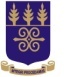 OFFICE OF RESEARCH, INNOVATION AND DEVELOPMENTUG INSTITUTIONAL NOMINATION FORM FOR COMMONWEALTH SCHOLARSHIPS (UGINFfCS)Completed forms and a paper copy of the scholarship application made in the EAS should be submitted to the Office of the Pro-Vice Chancellor (Research, Innovation and Development) located on the ground floor of the LECIAD Building latest by close of day on Tuesday November 15, 2016PLEASE REFER TO THE BACK OF THE FORM FOR THE APPLICATION PROCEDUREPlease visit the ORID website at http://www.orid.ug.edu.gh/ for an electronic copy of this form and nomination instructions Only nominees shortlisted by the University shall be notified by ORID. Please take note that a nomination by the University of Ghana does not guarantee automatic placement OR selection by the Commonwealth Scholarship Secretariat in the UKTYPE OF SCHOLARSHIP APPLICATION (PLEASE TICK ONE OPTION)NOMINEE INFORMATION:HEAD OF DEPARTMENT’S COMMENTSENDORSEMENT BY PROVOSTPLEASE TAKE NOTE THAT YOU CAN MAKE UP TO A MAXIMUM OF 2 NOMINATIONS FOR THE COMMONWEALTH ACADEMIC STAFF FELLOWSHIP AND 1 NOMINATION FOR THE FULL TIME DOCTORAL SCHOLARSHIPPLEASE CIRCLE THE TYPE OF SCHOLARSHIP FOR WHICH THE APPLICANT IS BEING NOMINATED:FULL TIME DOCTORAL SCHOLARSHIPACADEMIC FELLOWSHIPI hereby endorse the application of 				                                                                                                                                                                                    (PLEASE INDICATE NAME OF APPLICANT) as the College of  (indicate name of College)                                                                                                                                                          1ST/ 2ND (circle as appropriate) nominee for the above scholarship. I confirm the College’s nomination of the above-named faculty member for consideration for institutional nomination for the above-named award from the Commonwealth Scholarships Secretariat in the UK.  For Official Use OnlyAPPLICATION PROCEDUREALL NOMINEES ARE TO TAKE NOTE THAT A NOMINATION BY THE UNIVERSITY OF GHANA DOES NOT AUTOMATICALLY GUARANTEE SELECTION OR PLACEMENT IN THE UNITED KINGDOM. THE FINAL SELECTION WILL BE MADE BY THE COMMONWEALTH SCHOLARSHIP COMMISSION IN THE UK.STEP 1:Nominee completes their application using the CSCUK’s Electronic Application System (EAS) at the following address http://cscuk.dfid.gov.uk/apply/eas/ using the “Applicant’s Portal” by Tuesday November 15, 2016. A copy of the “How to Apply” guide is attached for detailed information on the EAS application process. In SECTION 3 of the EAS application, nominee enters the following email address – orid-researchadmin@ug.edu.gh  to ensure that ORID receives the automatic email from the EAS to provide the necessary endorsement information. (A guarantee cannot be made that an endorsement on an application will be made if the correct email address as indicated above is not provided in the EAS). Please take note that the University of Ghana has set up its institutional deadline for by Tuesday November 15, 2016 in the EAS and therefore applicants would be unable to complete their applications in the system after this date. The UG will be using only the EAS for its nominations and would therefore not be considering paper applications made outside of the EAS.STEP 2:Applicant submits a printed copy of their application to the Office of Research, Innovation and Development (ORID) with a duly endorsed “UG-Institutional Nomination Form for Commonwealth Scholarships (UG-INFfCS)” latest by 5:00pm on by Tuesday November 15, 2016.The UG-INFfCS form must be endorsed by the Provost of the College. Nominees are strongly encouraged to study the scholarship prospectus to ensure that all the relevant application requirements are fulfilled. Please take note that the Commission would not accept applications from individuals. A copy of the prospectus for the two available awards is attached for guidance. The prospectus may also be downloaded from the websites provided on the previous page.INSTITUTIONAL DEADLINESDEADLINE FOR COMPLETION OF APPLICATION IN THE EAS 		– TUESDAY NOVEMBER 15, 2016DEADLINE FOR SUBMISSION OF PAPER COPY OF EAS APPLICATION	– TUESDAY NOVEMBER 15, 20162017-2018 COMMONWEALTH SCHOLARSHIPS: LIST OF CSCUK PARTNER UNIVERSITIESCOMMONWEALTH SCHOLARSHIPS:  FULL TIME DOCTORAL SCHOLARSHIPCOMMONWEALTH ACADEMIC FELLOWSHIP: THREE TO TEN MONTHSEAS APPLICATION NUMBER:Title (Prof/ Dr/ Mrs etc):Surname:Surname:Surname:Surname:Surname:Surname:First Name(s):First Name(s):First Name(s):First Name(s):First Name(s):First Name(s):First Name(s):Date of Birth:Date of Birth:Date of Birth:Date of Birth:Date of Birth:Years of Service with UG:Years of Service with UG:Department:Department:Department:Department:Department:Department:Department:Grade (i.e. Ass. Lecturer, Lecturer etc):Grade (i.e. Ass. Lecturer, Lecturer etc):Grade (i.e. Ass. Lecturer, Lecturer etc):Grade (i.e. Ass. Lecturer, Lecturer etc):Grade (i.e. Ass. Lecturer, Lecturer etc):Date of appointment to present grade:Date of appointment to present grade:Have you received a commonwealth scholarship within the last five years? If yes, please indicate type of award and datesHave you received a commonwealth scholarship within the last five years? If yes, please indicate type of award and datesHave you received a commonwealth scholarship within the last five years? If yes, please indicate type of award and datesHave you received a commonwealth scholarship within the last five years? If yes, please indicate type of award and datesHave you received a commonwealth scholarship within the last five years? If yes, please indicate type of award and datesHave you received a commonwealth scholarship within the last five years? If yes, please indicate type of award and datesHave you received a commonwealth scholarship within the last five years? If yes, please indicate type of award and datesIndicate which general priority area of the DFID your application seeks to address: (Please circle as relevant)Education; Health; Economic Growth and Private Sector; Governance and Conflict; Climate and Environment; Water and Sanitation; Food and Nutrition; Humanitarian Disasters and EmergenciesThe priority area my application seeks to address is:Indicate which general priority area of the DFID your application seeks to address: (Please circle as relevant)Education; Health; Economic Growth and Private Sector; Governance and Conflict; Climate and Environment; Water and Sanitation; Food and Nutrition; Humanitarian Disasters and EmergenciesThe priority area my application seeks to address is:Indicate which general priority area of the DFID your application seeks to address: (Please circle as relevant)Education; Health; Economic Growth and Private Sector; Governance and Conflict; Climate and Environment; Water and Sanitation; Food and Nutrition; Humanitarian Disasters and EmergenciesThe priority area my application seeks to address is:Indicate which general priority area of the DFID your application seeks to address: (Please circle as relevant)Education; Health; Economic Growth and Private Sector; Governance and Conflict; Climate and Environment; Water and Sanitation; Food and Nutrition; Humanitarian Disasters and EmergenciesThe priority area my application seeks to address is:Indicate which general priority area of the DFID your application seeks to address: (Please circle as relevant)Education; Health; Economic Growth and Private Sector; Governance and Conflict; Climate and Environment; Water and Sanitation; Food and Nutrition; Humanitarian Disasters and EmergenciesThe priority area my application seeks to address is:Indicate which general priority area of the DFID your application seeks to address: (Please circle as relevant)Education; Health; Economic Growth and Private Sector; Governance and Conflict; Climate and Environment; Water and Sanitation; Food and Nutrition; Humanitarian Disasters and EmergenciesThe priority area my application seeks to address is:Indicate which general priority area of the DFID your application seeks to address: (Please circle as relevant)Education; Health; Economic Growth and Private Sector; Governance and Conflict; Climate and Environment; Water and Sanitation; Food and Nutrition; Humanitarian Disasters and EmergenciesThe priority area my application seeks to address is:ACADEMIC FELLOWSHIP (PLEASE RESPOND AS APPLICABLE)ACADEMIC FELLOWSHIP (PLEASE RESPOND AS APPLICABLE)ACADEMIC FELLOWSHIP (PLEASE RESPOND AS APPLICABLE)ACADEMIC FELLOWSHIP (PLEASE RESPOND AS APPLICABLE)ACADEMIC FELLOWSHIP (PLEASE RESPOND AS APPLICABLE)ACADEMIC FELLOWSHIP (PLEASE RESPOND AS APPLICABLE)ACADEMIC FELLOWSHIP (PLEASE RESPOND AS APPLICABLE)Year of award of PhD:Year of award of PhD:Year of award of PhD:Year of award of PhD:Year of award of PhD:Year of award of PhD:Year of award of PhD:Focal area of research/ study should there be an award:Focal area of research/ study should there be an award:Focal area of research/ study should there be an award:Focal area of research/ study should there be an award:Focal area of research/ study should there be an award:Focal area of research/ study should there be an award:Focal area of research/ study should there be an award:Prospective partner UK institution:Prospective partner UK institution:Prospective partner UK institution:Prospective partner UK institution:Prospective partner UK institution:Prospective partner UK institution:Prospective partner UK institution:DOCTORAL SCHOLARSHIP ( 3-YEAR/ 4-YEAR)DOCTORAL SCHOLARSHIP ( 3-YEAR/ 4-YEAR)DOCTORAL SCHOLARSHIP ( 3-YEAR/ 4-YEAR)DOCTORAL SCHOLARSHIP ( 3-YEAR/ 4-YEAR)DOCTORAL SCHOLARSHIP ( 3-YEAR/ 4-YEAR)DOCTORAL SCHOLARSHIP ( 3-YEAR/ 4-YEAR)DOCTORAL SCHOLARSHIP ( 3-YEAR/ 4-YEAR)Month and Year of 1st registration on PhD Programme:Month and Year of 1st registration on PhD Programme:Institution of registration:Institution of registration:Institution of registration:Institution of registration:Institution of registration:PhD research area/ title:PhD research area/ title:PhD research area/ title:PhD research area/ title:PhD research area/ title:PhD research area/ title:PhD research area/ title:Expected year of completion:Expected year of completion:Expected year of completion:Registration status (please indicate either FULL TIME or PART TIME):Registration status (please indicate either FULL TIME or PART TIME):Registration status (please indicate either FULL TIME or PART TIME):Registration status (please indicate either FULL TIME or PART TIME):THIS SECTION SHOULD BE COMPLETED BY ALL NOMINEES IRRESPECTIVE OF APPLICATION TYPETHIS SECTION SHOULD BE COMPLETED BY ALL NOMINEES IRRESPECTIVE OF APPLICATION TYPETHIS SECTION SHOULD BE COMPLETED BY ALL NOMINEES IRRESPECTIVE OF APPLICATION TYPETHIS SECTION SHOULD BE COMPLETED BY ALL NOMINEES IRRESPECTIVE OF APPLICATION TYPETHIS SECTION SHOULD BE COMPLETED BY ALL NOMINEES IRRESPECTIVE OF APPLICATION TYPETHIS SECTION SHOULD BE COMPLETED BY ALL NOMINEES IRRESPECTIVE OF APPLICATION TYPETHIS SECTION SHOULD BE COMPLETED BY ALL NOMINEES IRRESPECTIVE OF APPLICATION TYPEOffice phone no:Office phone no:Office phone no:Office phone no:Mobile Phone no(s):Mobile Phone no(s):Mobile Phone no(s):Primary Email:Primary Email:Primary Email:Primary Email:Primary Email:Primary Email:Alternative email address:Please indicate briefly how your application relates to the UG’s development priorities as well as the general priority of the DFID that you have indicated on this applicationPlease indicate briefly how your application relates to the UG’s development priorities as well as the general priority of the DFID that you have indicated on this applicationPlease indicate briefly how your application relates to the UG’s development priorities as well as the general priority of the DFID that you have indicated on this applicationPlease indicate briefly how your application relates to the UG’s development priorities as well as the general priority of the DFID that you have indicated on this applicationPlease indicate briefly how your application relates to the UG’s development priorities as well as the general priority of the DFID that you have indicated on this applicationPlease indicate briefly how your application relates to the UG’s development priorities as well as the general priority of the DFID that you have indicated on this applicationPlease indicate briefly how your application relates to the UG’s development priorities as well as the general priority of the DFID that you have indicated on this applicationNOMINEE’S SIGNATURE:DATE:Name of Head of Department: Name of Head of Department: Signature and Stamp:Date:Name of Provost: Name of Provost: Signature and Stamp:Date:INSTITUTION1Aberystwth University2Aston University3Bangor University4Birkbeck, University of London5Birmingham City University6Brunel University7Cardiff University8Cardiff Metropolitan University9City University London10Courtauld Institute of Art11Coventry University12Cranfield University13Durham University14Glasgow Caledonian University15Goldsmiths, University of London16Harper Adams University College17Heriot-Watt University 18Imperial College London19Institute of Commonwealth Studies, University of London20Keele University21Kings College London22Kingston University23Lancaster University - limited number of scholars24Leeds Beckett University25Liverpool John Moores University26Liverpool School of Tropical Medicine27London School of Economics and Political Science28London School of Hygiene and Tropical Medicine29Loughborough University30Manchester Metropolitan University31Newcastle University32Northumbria University - for PhD study only33Nottingham Trent University34Open University35Plymouth University36Queen Margaret University37Queen Mary, University of London38Queen's University, Belfast39Robert Gordon University40Royal Holloway, University of London41Royal Veterinary College42School of Oriental and African Studies, University of London43Sheffield Hallam University44Staffordshire University45Swansea University46Teesside University47University College London48University of Aberdeen49University of Bath50University of Birmingham51University of Bradford52University of Brighton53University of Bristol54University of Cambridge / Cambridge Commonwealth Trust (CCT) – CCT regulations exclude students who have already started their PhD study55University of Central Lancashire56University of Chester57University of Dundee58University of East Anglia59University of East London60University of Edinburgh61University of Essex62University of Exeter63University of Glasgow64University of Greenwich65University of Huddersfield66University of Hull67University of Kent68University of Leeds69University of Leicester70University of Lincoln71University of Liverpool72University of Manchester73University of Northampton74University of Nottingham75University of Oxford76University of Portsmouth77University of Reading78University of Roehampton79University of St. Andrews80University of Salford - limited number of scholars81University of Sheffield82University of South Wales83University of Southampton 84University of Stirling85University of Strathclyde86University of Surrey87University of Sussex - limited number of scholars88University of the West of England - limited number of scholars89University of Ulster - limited number of scholars90University of Warwick91University of Westminster - limited number of scholars 92University of Winchester93University of Wolverhampton - limited number of scholars94University of York